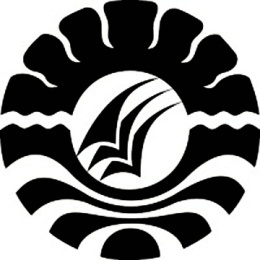 SKRIPSIPENINGKATAN BAHASA EKSPRESIF ANAK MELALUI PENERAPAN METODE BERCERITA DENGAN GAMBAR SERI PADA KELOMPOKB DI TAMAN KANAK-KANAK RAUDHATUL ILMI KECAMATANBONE-BONE KABUPATEN LUWU UTARAROSNAENIPROGRAM STUDI PENDIDIKAN GURU PENDIDIKAN ANAK USIA DINIFAKULTAS ILMU PENDIDIKAN UNIVERSITAS NEGERI MAKASSAR2013